«15»  февраля   2020г.                                                                         №8                                                                                          ПОСТАНОВЛЕНИЕКАРАРО внесение изменений в постановление Главы Алькеевского муниципального района от 27.06.2019 № 39 «О создании комиссии покоординации работы по противодействию коррупции» На основании протокола комиссии по проведению конкурса на замещение вакантной должности муниципальной службы от 14.02.2020г № 1  Глава Алькеевского  муниципального района  ПОСТАНОВЛЯЕТ:В связи с кадровыми изменениями внести изменения                                      в постановление Главы Алькеевского муниципального района  от 27.06.2019г. №39 «О создании комиссии по координации работы по противодействию коррупции»(ред. от 03.12.19г № 76).Исключить из состава Комиссии по координации работы по противодействию коррупции Алькеевского муниципального района Ахметзянову Альсиню Маратовну- и.о. начальника юридического отдела Совета Алькеевского муниципального района Республики Татарстан Включить в состав   Комиссии по координации работы по противодействию коррупции Алькеевского муниципального района Ахметзянову Альсиню Маратовну - начальника юридического отдела Совета Алькеевского муниципального района Республики Татарстан .Утвердить состав Комиссии по координации работы по противодействию коррупции Алькеевского муниципального района в новой редакции согласно приложению.Глава Алькеевского муниципального района                                                             А.Ф. Никошин Л.Х.Шакирова8 (84346) 2-12-25              Приложение к постановлению Главы Алькеевского муниципального района   от «15» 02. 2020 года №8Составкомиссии по координации работы по противодействию коррупции Алькеевского муниципального района Республики ТатарстанРЕСПУБЛИКА ТАТАРСТАН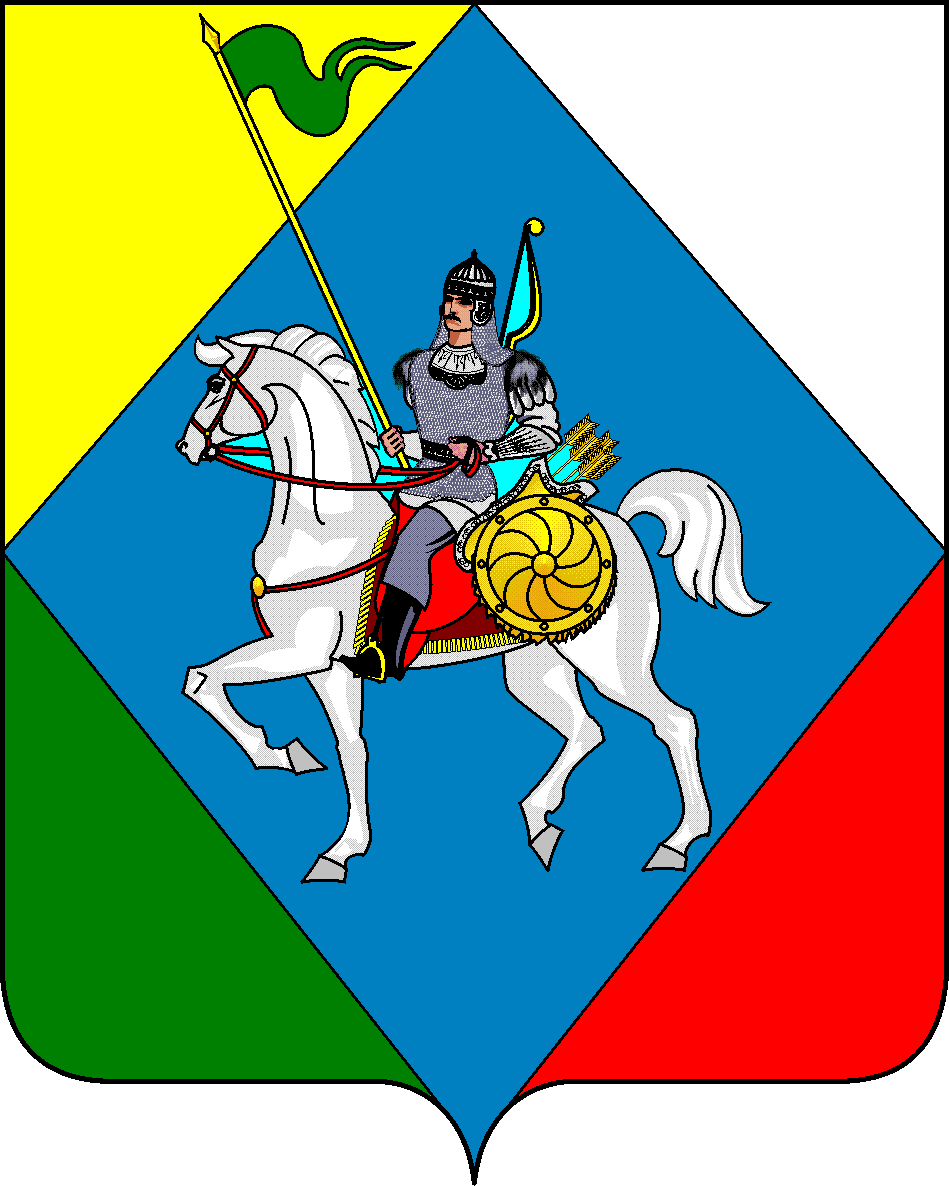 ТАТАРСТАН РЕСПУБЛИКАСЫГЛАВАӘлкиАлькеевскогомуниципаль районымуниципального районаБАШЛЫГЫАдрес: 422870, РТ,  с.Базарные Матаки, ул. Крайнова, 58Адресы: 422870, РТ, Базарлы Матак авылы, Крайнов ур.58                           факс: 8 (84346) 2-17-57тел: 8 (84346) 2-10-48Никошин Александр Фёдорович                Глава Алькеевского муниципального  района,  председатель комиссии;Билалов Рашит Абрарович                         заместитель Главы Алькеевского муниципального района, заместитель председателя комиссииЮсупов Ильнур Валиевич                руководитель Исполнительного комитета Алькеевского муниципального  района,  заместитель председателя комиссииШакирова ЛандышХарисовнапомощник Главы Алькеевского муниципального района Республики Татарстан по вопросам противодействия коррупции, секретарь комиссииШакирова РамильГабдулхамитовичсотрудник УФСБ РФ по РТ (по согласованию) Хайрулин РустемРашитович  руководитель Нурлатского межрайонного следственного отдела Следственного управления  Следственного комитета России по Республики Татарстан (по согласованию)Гизятов Руслан Айратовичпрокурор Алькеевского района Республики Татарстан              (по согласованию)Насибуллин РишатРинатовичначальник отделения МВД России по Алькеевскому району РТ (по  согласованию)Ахметзянова АльсиняМаратовнаначальник юридического отдела Совета                                                                             Алькеевского муниципального района Гатауллина Чулпан Ришатовна заместитель начальника организационного отдела Совета Алькеевского муниципального районаАгапов Андрей Михайловичпредседатель МКУ «Контрольно - счётная палата   Алькеевского муниципального района» (по  согласованию)Петров Владимир Михайлович                  председатель МКУ «Палата имущественных и земельных отношений Алькеевского муниципального района» (по согласованию)Савинов Артем Александровичруководитель МКУ «Управление образованием Алькеевского муниципального района»(по согласованию)Низамиев Азат Рустамович                          руководитель филиала АО «Татмедиа» - главный редактор газеты «Алькеевские вести»                            (по согласованию)Абдрахманова Луиза Загидулловна председатель общественного Совета  Алькеевского  муниципального района  (по согласованию) Давлеева Гульсиня  Шайхутдиновна          председатель агентства по развитию предпринимательства по Алькеевскому муниципальному району (по согласованию)Халиуллин Ришат Асатович                            председатель Алькеевской районной общественной организация ветеранов (пенсионеров) (по согласованию)Даутов ВайысРазакович               председатель Алькеевского районного общества инвалидов (по согласованию)Смышляева  Анастасия Ильиничнапредседатель Алькеевской районной профсоюзной организация Татарстанского отделения общероссийского общественного объединения «Профессиональный союз работников АПК (по согласованию)